I. ПЛАН ЗА ПЪРВАТА ГОДИНА НА ОБУЧЕНИЕТОII. ПЛАН ЗА ВТОРАТА ГОДИНА НА ОБУЧЕНИЕТОIII. ПЛАН ЗА ТРЕТАТА ГОДИНА НА ОБУЧЕНИЕТОЗабележки: 1. Планът за обучение на редовните докторанти трябва да включва не по-малко от 30 ч. преподавателска дейност за целия срок на обучение. При обективна невъзможност за възлагане на часове, на докторантите трябва да се осигури алтернативна педагогическа заетост (Решение на АС от 20 април 2016);2. Докторантът трябва да представи пред катедрения съвет годишен отчет (а за редовна форма на обучение – и тримесечен отчет) за извършените дейности, който съдържа научна част (докладване на получените резултати) и отчет за изпълнението на дейностите, предвидени в индивидуалния учебен план. Отчетите се изготвят съгласно утвърдените формуляри за всяка форма на обучение. 3. Научният ръководител дава писмено мнение за работата на докторанта пред катедрения съвет и предлага при необходимост, съвместно с докторанта, конкретизация на индивидуалния учебен план. 4. Съветът на катедрата приема становище за изпълнението на индивидуалния учебен план и оценка на дейността на докторанта, предложенията за конкретизация за следващата година, препоръки за по-нататъшното развитие на докторантурата, като при необходимост препоръчва конкретизация на темата и/или смяна на научния ръководител. 5. Годишните отчети и препоръките за по-нататъшно развитие на докторантурата се утвърждават от факултетния съвет, като при необходимост се приема и конкретизация на темата и/или смяна на научния ръководител. 6. Образователната и научна степен „доктор“ се придобива след изпълнение на задълженията по чл. 46, ал. 2 от ЗВО, чл. 9, ал. 2 от ЗРАСРБ,  раздел II от ППЗРАСРБ и съгласно Условията и реда за придобиване на образователната и научна степен „доктор“ от Вътрешните правила за развитие на академичния състав на Югозападния университет „Неофит Рилски“.  Научен ръководител: .……………………………									… Ръководител на катедра „…“: ……………………………									… 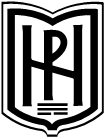 ЮГОЗАПАДЕН УНИВЕРСИТЕТ „НЕОФИТ РИЛСКИ“… ФАКУЛТЕТКатедра „…“2700 Благоевград,  ул. Иван Михайлов 66; 073 /  88 55 01; info@swu.bg;  www.swu.bgИНДИВИДУАЛЕН РАБОТЕН ПЛАННА ДОКТОРАНТАИНДИВИДУАЛЕН РАБОТЕН ПЛАННА ДОКТОРАНТАИМЕ, ПРЕЗИМЕ И ФАМИЛИЯ: ФОРМА НА ОБУЧЕНИЕ:РЕДОВНА / САМОСТОЯТЕЛНАДАТА НА ЗАЧИСЛЯВАНЕ:ЗАПОВЕД № … / … Г.СРОК НА ОБУЧЕНИЕ:ОТ …/…/… Г. ДО …/…/… Г.НАУЧНА ОБЛАСТ:ДОКТОРСКА ПРОГРАМА:ТЕМА НА ДИСЕРТАЦИОННИЯ ТРУД:НАУЧЕН РЪКОВОДИТЕЛ:ВТОРИ НАУЧЕН РЪКОВОДИТЕЛ / КОНСУЛТАНТ:ПЛАНЪТ Е УТВЪРДЕН ОТ ФАКУЛТЕТНИЯ СЪВЕТ:ПРОТОКОЛ № … / … Г.УТВЪРЖДАВАМ:ДЕКАН: … РЕКТОР: Проф. д-р Б. ЮруковБЛАГОЕВГРАД, 2019 г.№НАИМЕНОВАНИЕ НА ДЕЙНОСТИТЕФорма на подготовка и реализацияФорма на подготовка и реализацияФорма на подготовка и реализацияСрок за изпълнение(в тримесечия)Форма на признаване№НАИМЕНОВАНИЕ НА ДЕЙНОСТИТЕКРЕДИТИХОРАРИУМлекции, семинари, лабораторни упражнения, самостоятелна подготовка, консултации, участие, другоСрок за изпълнение(в тримесечия)изпит, текуща оценка, събеседване, сертификат, отчет, протокол, заверка, другоI.ОБРАЗОВАТЕЛНА ДЕЙНОСТОБРАЗОВАТЕЛНА ДЕЙНОСТОБРАЗОВАТЕЛНА ДЕЙНОСТОБРАЗОВАТЕЛНА ДЕЙНОСТОБРАЗОВАТЕЛНА ДЕЙНОСТОБРАЗОВАТЕЛНА ДЕЙНОСТ1.Задължителна дисциплина 1 по тематичната насоченост на дисертацията (или наименование на заложена в общия учебен план дисциплина)2.06015 л, 15 с(30 аз / 30 сп)I-III изпит2.Подготовка и управление на проекти3.06015 л / 30 сп IV-Vразработка3.Английски език4.06030 аз / 30 спVI-IXтекущ контрол, изпитОБЩО : 9.0180ІІ.НАУЧНОИЗСЛЕДОВАТЕЛСКА ДЕЙНОСТНАУЧНОИЗСЛЕДОВАТЕЛСКА ДЕЙНОСТНАУЧНОИЗСЛЕДОВАТЕЛСКА ДЕЙНОСТНАУЧНОИЗСЛЕДОВАТЕЛСКА ДЕЙНОСТНАУЧНОИЗСЛЕДОВАТЕЛСКА ДЕЙНОСТНАУЧНОИЗСЛЕДОВАТЕЛСКА ДЕЙНОСТ1.Подготвителни и съпътстващи дейности по дисертацията (напр. проучване и рефериране на литература; представяне на концепция и инструментариум за изследвания, участие в научен форум, и т.н.)90самостоятелна подготовка,събеседване2.… 15консултации3.… ОБЩО :III.ПЕДАГОГИЧЕСКА ДЕЙНОСТПЕДАГОГИЧЕСКА ДЕЙНОСТПЕДАГОГИЧЕСКА ДЕЙНОСТПЕДАГОГИЧЕСКА ДЕЙНОСТПЕДАГОГИЧЕСКА ДЕЙНОСТПЕДАГОГИЧЕСКА ДЕЙНОСТ1.Напр. Водене на семинари, практически или лабораторни занимания, консултации на студенти, наблюдения и хоспетиране, проверка на писмени работи, изготвяне на рецензии на дипломни работи и т.н. 2.… 3.… ОБЩО :IV.ДРУГИДРУГИДРУГИДРУГИДРУГИДРУГИ1.Напр. Участие в катедрени заседания; в работата на  катедрени, факултетски и университетски комисии и други академични дейности 2.… 3.… ОБЩО :ОБЩО (за първата година):601800№НАИМЕНОВАНИЕ НА ДЕЙНОСТИТЕФорма на подготовка и реализацияФорма на подготовка и реализацияФорма на подготовка и реализацияСрок за изпълнение(в тримесечия)Форма на признаване№НАИМЕНОВАНИЕ НА ДЕЙНОСТИТЕКРЕДИТИХОРАРИУМлекции, семинари, лабораторни упражнения, самостоятелна подготовка, консултации, участие, другоСрок за изпълнение(в тримесечия)изпит, текуща оценка, събеседване, сертификат, отчет, протокол, заверка, другоI.ОБРАЗОВАТЕЛНА ДЕЙНОСТОБРАЗОВАТЕЛНА ДЕЙНОСТОБРАЗОВАТЕЛНА ДЕЙНОСТОБРАЗОВАТЕЛНА ДЕЙНОСТОБРАЗОВАТЕЛНА ДЕЙНОСТОБРАЗОВАТЕЛНА ДЕЙНОСТ1.Задължителна дисциплина 2 по тематичната насоченост на дисертацията (или наименование на заложена в общия учебен план дисциплина) 2.Избираема дисциплина 13.Избираема дисциплина 2ОБЩО :ІІ.НАУЧНОИЗСЛЕДОВАТЕЛСКА ДЕЙНОСТ НАУЧНОИЗСЛЕДОВАТЕЛСКА ДЕЙНОСТ НАУЧНОИЗСЛЕДОВАТЕЛСКА ДЕЙНОСТ НАУЧНОИЗСЛЕДОВАТЕЛСКА ДЕЙНОСТ НАУЧНОИЗСЛЕДОВАТЕЛСКА ДЕЙНОСТ НАУЧНОИЗСЛЕДОВАТЕЛСКА ДЕЙНОСТ 1.Подготвителни и съпътстващи дейности по дисертацията (напр. проучване и рефериране на литература; представяне на концепция и инструментариум за изследвания, участие в научен форум, и т.н.)2.… 3.… 4.… ОБЩО :III.ПЕДАГОГИЧЕСКА ДЕЙНОСТПЕДАГОГИЧЕСКА ДЕЙНОСТПЕДАГОГИЧЕСКА ДЕЙНОСТПЕДАГОГИЧЕСКА ДЕЙНОСТПЕДАГОГИЧЕСКА ДЕЙНОСТПЕДАГОГИЧЕСКА ДЕЙНОСТ1.Напр. Водене на семинари, практически или лабораторни занимания, консултации на студенти, наблюдения и хоспетиране, проверка на писмени работи, изготвяне на рецензии на дипломни работи и т.н. 2.3.ОБЩО :IV.ДРУГИДРУГИДРУГИДРУГИДРУГИДРУГИ1.Напр. Участие в катедрени заседания; в работата на  катедрени, факултетски и университетски комисии и други академични дейности 2.3.ОБЩО :ОБЩО (за втората година):601800№НАИМЕНОВАНИЕ НА ДЕЙНОСТИТЕФорма на подготовка и реализацияФорма на подготовка и реализацияФорма на подготовка и реализацияФорма на подготовка и реализацияСрок за изпълнение(в тримесечия)Форма на признаване№НАИМЕНОВАНИЕ НА ДЕЙНОСТИТЕКРЕДИТИХОРАРИУМХОРАРИУМлекции, семинари, лабораторни упражнения, самостоятелна подготовка, консултации, участие, другоСрок за изпълнение(в тримесечия)изпит, текуща оценка, събеседване, сертификат, отчет, протокол, заверка, другоI.ОБРАЗОВАТЕЛНА ДЕЙНОСТОБРАЗОВАТЕЛНА ДЕЙНОСТОБРАЗОВАТЕЛНА ДЕЙНОСТОБРАЗОВАТЕЛНА ДЕЙНОСТОБРАЗОВАТЕЛНА ДЕЙНОСТОБРАЗОВАТЕЛНА ДЕЙНОСТОБРАЗОВАТЕЛНА ДЕЙНОСТ1.…  ОБЩО :ІІ.НАУЧНОИЗСЛЕДОВАТЕЛСКА ДЕЙНОСТ1.Подготвителни и съпътстващи дейности по дисертацията (напр. проучване и рефериране на литература; представяне на концепция и инструментариум за изследвания, участие в научен форум, и т.н.)90902.… 15153.… 4.…5.… 6.… ОБЩО :III.ПЕДАГОГИЧЕСКА ДЕЙНОСТПЕДАГОГИЧЕСКА ДЕЙНОСТПЕДАГОГИЧЕСКА ДЕЙНОСТПЕДАГОГИЧЕСКА ДЕЙНОСТПЕДАГОГИЧЕСКА ДЕЙНОСТПЕДАГОГИЧЕСКА ДЕЙНОСТПЕДАГОГИЧЕСКА ДЕЙНОСТ1.Напр. Водене на семинари, практически или лабораторни занимания, консултации на студенти, наблюдения и хоспетиране, проверка на писмени работи, изготвяне на рецензии на дипломни работи и т.н. 2.3.ОБЩО :IV.ДРУГИДРУГИДРУГИДРУГИДРУГИДРУГИДРУГИ1.Напр. Участие в катедрени заседания; в работата на  катедрени, факултетски и университетски комисии и други академични дейности 2.3.ОБЩО :ОБЩО (за третата година):6018001800ОБЩО (за трите години):1801805400